Број:23-ИР- 10084                                          Сомбор: 25.12.2023.        На основу члана 23 .и 25. Правилника о заједничким критеријумима  за организовање и стандардима и методолошким упутствима за поступање и извештавање интерне ревизије у јавном сектору” (“Сл. гласник РС” бр.99/2011 , 106/2013 и 84/2023 ) и Стратешког плана интерне ревизије Опште болнице „др Радивој Симоновић“ Сомбор од    11.03. 2022. Број 23- 1215   доноси се:                                                         ГОДИШЊИ ПЛАН ИНТЕРНЕ РЕВИЗИЈЕ                          ОПШТЕ БОЛНИЦЕ „ДР РАДИВОЈ СИМОНОВИЋ“ С О М Б О  Р   за 2024. годину  Годишњим планом интерне ревизије за 2024.годину дефинишe се : делокруг,циљеви,предмет,трајање ресурси који су потребни за обављање ревизијских задатака, укључујући и активности које подржавају процес вршења интерне ревизије у Општој болници „др Радивој Симоновић“ Сомбор(у даљем тексту Општа болница) .Годишњи план сачињава интерни ревизор и заснива се на трећој години Стратешког плана интерне ревизије за период 2022-2024.године, а одобрава га директор Опште болнице и усваја доношењем Одлуке.Измене и допуне годишњег плана интерне ревизије врше се на предлог интерног ревизора, узимајући у обзир процену ризика, а одобрава их и усваја директор Опште болнице.Активности интерне ревизије у 2024.годиниВршење једне интерне ревизије под надзором ментора Централне јединице за хармонизацију Министарства финансија Републике Србије у оквиру практичне обуке Вршење три интерне ревизије самостално Полагање испита за овлашћеног интерног ревизора у јавном секторуИзрада Годишњег извештаја о обављеним ревизијама у складу са законским обавезма годишњег извештавања достављене директору Опште болнице до 15.марта и централној јединици за хармонизацију Министарства финансија Републике Србије до 31.марта за претходну годину.Израда Годишњег плана интерне ревизије, измена и Стратешког плана интерне ревизије за период 2025.-2028.годину.Процена квалитета рада интерне ревизије у складу са Програмом осигурања квалитета и унапређења рада интерне ревизије.Вођење евиденција прихваћених препорука и редовно ажурирање истих.Сарадња са Централном јединициом за хармонизацију и Државном ревизорском институцијом.Обављање ад хок ревизије на захтев руководства.Континуиране  едукацијеПрисуство састанцима,стручним колегијумимаРесурси – процена потреба ревизије 
       Приликом утврђивања потреба за ресурсима ревизије полази се од процене ревизора свака појединачна ревизија у просеку може трајати најмање 47.ревизор дана у зависности од сложености система који се ревидира, узимајући ту у обзир величину субјекта ревизије и ангажман једног интерног ревизора. Код израчунавања расположивих ревизор дана по једном ревизору, полази се од  укупног фонда календарских дана у години умањених за све суботе и недеље, а тако добијен укупан фонд радних дана (260 дана), даље је умањен за дане верских и државних празника, годишњи одмор итд. ПРОЦЕНА БРОЈА РЕВИЗОР ДАНА НА ГОДИШЊЕМ НИВОУ интерни ревизор у јавном сектору 
 Укупно:                                                                                                                                           1
 Укупан број календарских дана у 2024.години                                                               366
Број дана викенда                                                                                                                    104
Укупно радних дана у 2024. години:                                                                                   262
Број дана годишњег одмора                                                                                                   35 

Државни и верски празници                                                                                                    9
 Укупно радних дана у 2024. години:                                                                                  218
 Ажурирање стратешког плана интерне ревизије и израда Годишњег плана             5
 Израда извештаја о раду интерне ревизије                                                                         5
 Стручно усавршавање / Едукација ,Сарадња са Институцијама (ЦХУ, ДРИ)               5
 Административни послови                                                                                                       5
 Ад хок ревизије                                                                                                                         10Укупно расположиво дана за вршење ревизија:                                                            188
 Расположив број дана по ревизији:                                                                                    47
 Број ревизија у години дана:                                                                                                  4
                                                      ПЛАНИРАНЕ    РЕВИЗИЈЕ  ЗА 2024. годинаI.Ревизија – Систем: Имовина и обавезе – Попис имовине и обавеза на дан 31.12.2022.године.
II.Ревизија Систем расхода: Расходи за запослене, Плате, додаци и накнаде запослених  (подсистем-кадровска евиденција запослених; централни регистар обавезног социјалног осигурања) на дан 31.12.2022.године. 
III.Ревизија Систем планирања(подсистем- припрема и планирање буџета)IV. Ревизија Система јавних набавки (подсистем наруцбеница –истраживање тржишта)Овај Годишњи  план је сачињен у 3 (три) истоветна примерка.
Доставити:
 1. Директору2. Интерном ревизору3.  а/а П р е д л о ж и о :                                                                                           О д о б р и о:                                                                                                                           Вршилац дужности директора Сарадник у интерној ревизији---------------------------------------                                                                      ---------------------------------------------- Лалић Весна дипл.ецц                                                                                  др Драган РастовићОПШТА БОЛНИЦА„Др Радивој Симоновић“ СомборВојвођанска 7525000 Сомбор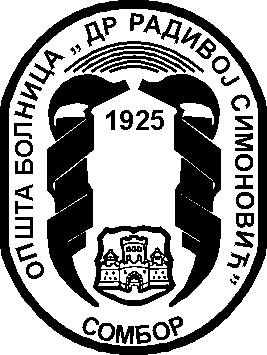 Матични број: 08906173;         Регистарски број: 8236092170;         Шифра делатности: 85-110;         ПИБ: 106205005;Текући рачуни: 840-801661-66; 840-787667-47; 840-1242761-40Матични број: 08906173;         Регистарски број: 8236092170;         Шифра делатности: 85-110;         ПИБ: 106205005;Текући рачуни: 840-801661-66; 840-787667-47; 840-1242761-40Матични број: 08906173;         Регистарски број: 8236092170;         Шифра делатности: 85-110;         ПИБ: 106205005;Текући рачуни: 840-801661-66; 840-787667-47; 840-1242761-40СИСТЕМЦИЉ РЕВИЗИЈЕОБИМ РЕВИЗИЈЕМЕТОДЕРЕВИЗИЈЕОПИС САДРЖАЈА ПЛАНИРАНИХАКТИВНОСТИ1. РЕВИЗИЈАСИСТЕМ :Буџетско рачуноводство и извешатавањПОДСИСТЕМ:Попис имовине и обавеза31.12.2022.Осигурати да се примењује Закон и подзаконска акта као и нормативна акта Опште болнице која се примењују приликом пописа, провера доношења Одкуке о годишњем попису и формирању Комисија за попис и Централне комисије.Евидентирање документације, попису, доношењу Одлуке о усвајањуПоступак од доношења Одлуке о попису до усвајања извештаја о попису и књиговодствених евиденција о истом.Извршити интервју са запосленима који учествују у поступку пописа имовине и ситног инвентара  и проверу методом „хода кроз систем“.Тестирање  контрола на узорку.Проучавање Законских и подзаконских аката као и нормативних аката који уређују ову област.Интервју са запосленим укљученим у поступак пописа и имовине. Узорковање и увид у пописне листе. Утрђивање постојања система у контролним поступцима и тестирање узорака. Оцена ризика умањења основних срестава Опште болнице уз амортизацију истих .2. Ревизија  Систем расхода: Расходи за запослене, Плате, додаци и накнаде запослених  (подсистем-кадровска евиденција запослених; централни регистар обавезног социјалног осигурања), на дан 31.12.2022.године
Проценити постојање,адекватност и делотворност система интерних контрола у систему евиденције кадровске обезђености  у Општој болници. Давање препорука за унапређење система.Применити технике провере физичких доказа, интервју и посматрање постојећих евиденцијаИзвршити ревизију система и ревизију усаглашености.Разумевање процеса система контрола проверити техником „ход кроз систем”.Тестирање контрола извршити на узорку. Применити технике провере физичких доказа, интервју и посматрање.Законски и подзаконски оквир за вођење прописаних образаца и података о запосленим у Општој болници по организационим једицицама. Оцена адекватности правила,процедура и других интерних аката којима се уређује кадровска евиденцијазапослених.Оцена ризика који настаје код непредузимања радњи код нетачног  и недовољног евидентирања кадровских података о запосленим. Успостављање,примена и надзор интерних контролних поступака који проистичу из права, обавеза и одговорности из радног односа. Документовање поступака:чување документације која се односи на евидентирање података о запосленим.3. Ревизија Система планирања (подсистем: припрема и планирање буџета)Проценити постојање адекватности  и делотворности интерних контрола у систему планирања и извршења обима,врсте и количине пружених здравствених услуга . Давање препорука за унапређење система.План и извршење услуга Опште болнице за период јанар-март 2023.годинеИзвршити ревизију система и ревизију усаглашености. Разумевање процеса контрола проверити техником „ход кроз систем“. Тестирање контрола извршити на узорку. Применити технике провера вођења евиденције о реализованим финансијским плановима  и контролом усвојеног плана. Извршити испитивање интервјуом и посматрањем.Законски оквир и организација планских оквира на нивоу Републике, Округа и стационарне установе. Успостављање и примена интерних контролних поступака у вези законитости, исправности и састављања  исправа о планираним и реализованим услугама компаративном анализом фактурисаних и уговорених средстава и сачињавањем смерница за предузимање мера за корекцију неправилности..Оцена ризика који настаје због неусклађености Плана рада са финансијским планом. Документовање поступака,подељеност функција,чување докумената.4. РЕВИЗИЈАСИСТЕМА расхода :Јавне набавке (подсистем: наруџбеницаистраживање тржишта)Осигурати да се примењује Закон и подзаконска акта као и нормативна акта Опште болнице која се примењују у погледу јавне набавке и истраживање тржишта које претходи издавању наруџбенице у јавним набавкама. Поступак јавне набавке –Наруџбеницом- начин истраживања тржишта у јавним набавкаматоком 2023.годинеИзвршити интервју са запосленима који учествују у поступку истраживања тржишта јавном набавком-поруџбеница методом „хода кроз систем“.Тестирање  контрола на узорку.Проучавање Законских и подзаконских аката као и нормативних аката који уређују ову област.Интервју са запосленим укљученим у поступак јавне набавке.Утрђивање постојања система у контролним поступцима и тестирање урозака. Оцена ризика за неблаговремену набавку добара, радова и услуга у Општој болници због  недовољно истраженог тржишта ради спровођења јавне набавке наруџбеницом.